8D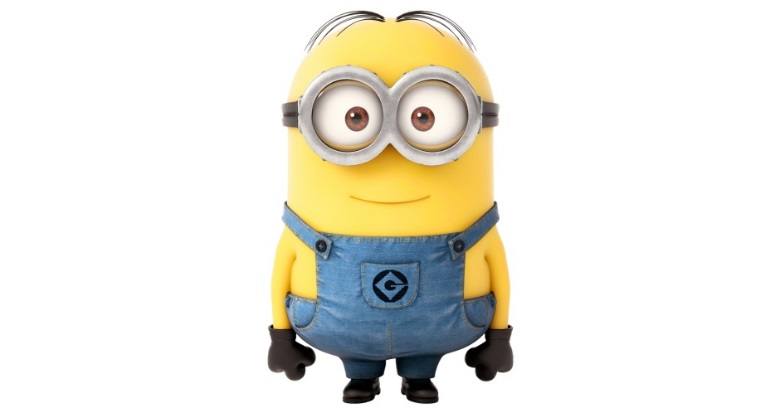  Periodeplan Uke 36 og 37Ordenselever:Informasjon:                                                                        (Huskeliste )JohannesMarcusKroppsøving: Ta med klær til inne- og utegym hele perioden.Mål for perioden: Rekke opp hånda når du vil ha ordet og respektere arbeidsro i alle timer. Produksjon av varer og tjenester: Ha med lapp med signatur + 50 kroner til bedriften du kommer til å bli med i.UKEMANDAGTIRSDAGONSDAGTORSDAGFREDAGDenne uka:34Sokrates35Gloseprøve engelskNasjonale prøver3637Skriftlig prøve fremmedspråkMin egen huskeliste:FagLæringsmålPlan for arbeidetNorsk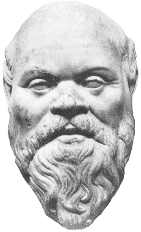 Kan forklare viktige kriterier for en god muntlig framføring av drama/rollespill. Skal kunne planlegge og framføre en dramatisering sammen med andre.Nå har vi hatt to uker med sterkt fokus på lese- og studieteknikk. Vi har fått på plass styrkenotat, tankekart og ensetningssammendrag i verktøykassen, og vil fortsette å bruke disse både i norsk og andre fag. I kommende periode vil vi arbeide nærmere med muntlige ferdigheter. Vi vil sammen med KRLE gjennomføre en dramatisering av fortellingen om Sokrates. Samarbeid i gruppene om å lage roller, scener og replikker, og tenk på hvilke kostymer eller rekvisitter som kan passe å ha med.LEKSE TIL TORSDAG UKE 36: Les sidene 18-19 i Kontekst Basisbok, om Drama og rollespill. Lag deretter et strukturert tankekart med Kriterier for drama og rollespill i skolen i midten. Vi arbeider med dette også på skolen.LEKSE TIL TIRSDAG UKE 37: Vær klar til å vise dramastykket om Sokrates og ha med det gruppen trenger av kostymer og rekvisitter.MatematikkDenne perioden jobber vi med repetisjon av måling og geometri.Lengde, vekt, areal og volumTorsdag uke 36:  Se Its’Learning for link til Nasjonal Prøve Regning eksempeloppgave.Torsdag uke 37:Gjør ferdig repetisjonsheftet ditt. Leveres inn.Engelsk-To practice glossary from the text. -To be able to talk about what you’ve read and include glossary. -Practice pronunciation of the –th –w –v sounds. Homework: Read the story “A fish of the world” on p. 20-21. Practice the right pronunciation of the th-sound. If you’re not sure about this, then read about it in your workbook on page 8 task 21 (or youtube the sound). We will also practice this sound in class. Make sure you practice glossary for you glossary test on Friday week 37. Which words? We will decide in class, so pay attention  Samfunnsfag-Kunne fortelle hvordan ulike partier har ulikt verdisyn og interesser. -Øve på å argumentere for eget politisk synspunkt. -Vite hvordan makten er fordelt i Norge. Lekse frem til mandag uke 37: følg med i media og snakk gjerne med mor og far om hva de ulike partiene på stortinget står for. Hvilke saker er du opptatt av? Forsøk å sorter hvilke verdier partiene har. Ved valget 11. september skal du avgi din stemme til det partiet du mener er best. Du skal kunne begrunne ditt valg. Repeter det du har lært i timen ved å se over notatene dine i skriveboka. Naturfag-Utføre/skrive forsøksrapport.-Fordypning i en forsker, forskning og naturvitenskap. Tirsdag uke 36:  Les sammendraget fra kapittel 1 (s22)Lag et tankekart om en vitenskapsmann/forsker, forskning eller type naturvitenskap som du finner interessant.Torsdag uke 37:Innlevering: Elevforsøk: «Vi koker vann»KRLESOKRATES- fordype seg i en filosofs liv og levnet. 
- reflektere over filosofiske temaer knyttet til identitet,  livstolkning, og rett og galtVi vil sammen med NORSK gjennomføre en dramatisering av fortellingen om Sokrates. Samarbeid i gruppene om å hente informasjon og bruke fakta til å lage passende replikker.
Torsdag uke 36:  Les deg opp på filosofen Sokrates og forbered dramatiseringen.Lag et tankekart/sammendrag som du kan bruke til prosjektet.Torsdag uke 37:Skriv en liten tekst om hvorfor kommunikasjon er så viktig?SpanskDu skal kunne:fortelle hva du heter, hvor gammel du er, hvor du bor og hvor du kommer fratallene fra 1-20Uke 36Les godt på s. 10 (glosene står på side 112). Lær deg disse glosene: ¿Cómo te llamas?, ¿Cuántos años tienes?, tengo doce/trece años,  ¿Dónde vives?, ¿De dónde eres?, soy de Noruega, Vivo en Noruega. Øv på verbet vivir: vivo (jeg bor), vives (du bor), vive (han/hun bor). Lekseprøve.Uke 37Lær deg tallene 1-20 se side 11. (Lekseprøve)Arbeidsboka s 11: oppgave F.TyskLekse gis i timeneFranskDu skal kunne:presentere degfortelle hvor du bornoen flere franske lyder og uttale noen franske navn.Kapittel 1 Bonjour, tout le monde ! og Kapittel 2 Je me présente
Uke 36:Lær deg glosene som står under Savez-vous que… på side 21. Skriv en dialog mellom to som møtes, der du bruker to av disse utrykkene for å avslutte en samtale. Bruk samtalene i chapitre 1 for å finne tips. 
Uke 37Lytt og les godt på teksten Rencontres på side 24. Lydsporet finner du på it’s learning. Lær deg glosene f.o.m. rencontre t.o.m. français på s. 37.
Lekseprøve på torsdag.Engelsk fordypningLekse gis i timeneKroppsøving- Øve på tekniske ferdigheter i friidrett- Øve på å la seg rive med og engasjere andre. Vi jobber med friidrett i denne perioden. Husk inne- og uteklær!ValgfagFysisk aktivitet og helse: Produksjon av varer og tjenester:Natur, miljø og friluftsliv:Møt opp i Sørbøhallen. Husk treningsklær og sko. Ved skade eller sykdom må en ta med melding. Husk underskrift på lapp + 50 kroner til bedriften du kommer til å bli med i.Husk å sjekke It’s learning dagen før timen. Der annonseres hva vi skal gjøre og om du trenger sykkel.